ИЗВЕЩЕНИЕ И ДОКУМЕНТАЦИЯ ПО ПРОВЕДЕНИЮ ЗАПРОСА КОМЕРЧЕСКИХ ПРЕДЛОЖЕНИЙна право заключения договорана поставку мягкой спортивной экипировки Nike (одежда, обувь) для основной команды клуба «ЛАДА» и молодёжной команды клуба «ЛАДЬЯ» в сезоне 2017/18 г.г.Заказчик: Автономная некоммерческая организация «Хоккейный клуб «ЛАДА»г. Тольятти 2017ИЗВЕЩЕНИЕ О ЗАКУПКЕАвтономная некоммерческая организация «Хоккейный клуб «ЛАДА» (далее – АНО «ХК «ЛАДА», Заказчик) объявляет о проведении запроса коммерческих предложений на поставку мягкой спортивной экипировки Nike (одежда, обувь) для основной команды клуба «ЛАДА» и молодёжной команды клуба «ЛАДЬЯ» в сезоне 2017/18 г.г. (далее по тексту – Запрос коммерческих предложений, закупка):ДОКУМЕНТАЦИЯ О ЗАКУПКЕРАЗДЕЛ I. ТЕРМИНЫ И ОПРЕДЕЛЕНИЯЗапрос коммерческих предложений – способ Закупки, при котором информация о закупаемых для обеспечения нужд Заказчика в товарах, работах или услугах сообщается неограниченному кругу лиц путем размещения на Сайте заказчика извещения о проведении запроса коммерческих предложений, документации о проведении запроса коммерческих предложений и победителем запроса коммерческих предложений признается участник закупки, направивший окончательное предложение, которое наилучшим образом соответствует установленным Заказчиком требованиям к товару, работе или услуге, которые установлены настоящей Документацией. Настоящий Запрос коммерческих предложений не является торгами (Конкурсом, Аукционом) или публичным Конкурсом в соответствии со статьями 447-449 части первой и статьями 1057-1061 части второй Гражданского кодекса Российской Федерации, и не накладывает на Заказчика/Заказчика обязательств, установленных указанными статьями Гражданского кодекса Российской Федерации, в том числе – по обязательному заключению договора с Победителем. Заказчик Запроса коммерческих предложений вправе отказаться от его проведения на любом этапе проведения закупочной процедуры. Участники/Претенденты самостоятельно несут все расходы, связанные с подготовкой и подачей Предложения, а Заказчик по этим расходам не отвечает и не имеет обязательств, независимо от хода и результатов данного Запроса коммерческих предложенийАгент - юридическое лицо, уполномоченное совершать по поручению и за счет Заказчика (Принципала) за вознаграждение совершить юридические и фактические действия с целью предоставления Заказчику предусмотренные настоящей документацией услуги.Документация о закупке – настоящая документация, содержащая сведения о конкретной Закупке и размещенная на Сайте Заказчика.Заявка на участие в закупке (либо «Заявка») – комплект документов, требования к содержанию, форме, оформлению и составу которых установлены настоящей Документацией о закупке, предоставляемый Заказчику Претендентом на участие в закупке в порядке, предусмотренном Документацией о закупке, в целях участия в конкретной Закупке. Заказчик (Принципал) – организация, указанная в пункте 2.1.1, раздела II «Информационная карта» настоящей Документации о закупке.Извещение о закупке – являющийся неотъемлемой частью Документации документ, содержащий сведения о конкретной Закупке, которые должны соответствовать содержащимся в настоящей Документации сведениям.Комиссия по закупкам ––комиссия АНО «ХК «ЛАДА» по рассмотрению Заявок на поставки товаров, выполнение работ, оказание услуг, необходимых для удовлетворения нужд АНО «ХК «ЛАДА», уполномоченная определять Победителя Закупки.  Лот – договор (договоры), в отношении права на заключение которого (которых) согласно настоящей Документации может подаваться отдельная Заявка.Наблюдательный совет АНО «ХК «ЛАДА» - высший коллегиальный орган управления Заказчика одобряющий в соответствии с п.7.17. Устава АНО «ХК «ЛАДА» сделки в следующих случаях: если заключаемый договор является для Заказчика крупной сделкой (размер которой превышает один миллион рублей) и (или) сделка, при совершении которой имеется заинтересованность.Претендент на участие в закупке (либо «Претендент») – любое юридическое лицо или несколько юридических лиц, выступающих на стороне одного Претендента, независимо от организационно-правовой формы, формы собственности, места нахождения и места происхождения капитала, либо любое физическое лицо или несколько физических лиц, выступающих на стороне одного Претендента, в том числе индивидуальный предприниматель или несколько индивидуальных предпринимателей, выступающих на стороне одного Претендента, который подал (которые подали) Заявку. Для участия в Запросе коммерческих предложений Претендент должен быть правомочным на предоставление Заявки и представить Заявку, соответствующую требованиям настоящей Документации.Для всех Претендентов устанавливаются единые требования. Применение при рассмотрении Заявок требований, не предусмотренных настоящей Документацией, не допускается.Победитель Запроса коммерческих предложений (далее также – Победитель) – Участник Запроса коммерческих предложений, направивший окончательное предложение, которое наилучшим образом соответствует установленным Заказчиком требованиям к товару, работе или услуге и признанный Комиссией по закупкам Победителем.Сайт заказчика – официальный сайт Заказчика в сети Интернет: www.hclada.ru.Участник закупки (далее также - Участник) – любое юридическое лицо или несколько юридических лиц, выступающих на стороне одного Участника, независимо от организационно- правовой формы, формы собственности, места нахождения и места происхождения капитала либо любое физическое лицо или несколько физических лиц, выступающих на стороне одного Участника, в том числе индивидуальный предприниматель или несколько индивидуальных предпринимателей, выступающих на стороне одного Участника, который соответствует (которые соответствуют)   требованиям, установленным Заказчиком в соответствии с настоящей Документацией.ЭП - квалифицированная электронная подпись, полученная и признаваемая в соответствии с Федеральным законом от 06.04.2011 № 63-ФЗ «Об электронной подписи».Эксплуатант воздушного судна — физическое или юридическое лицо, осуществляющее эксплуатацию воздушного судна на основании права собственности, договора аренды или иных правоустанавливающих документов.Электронный документ – документ, передаваемый по электронным каналам связи, подписанный, в том числе, электронной подписью, информация в котором представлена в электронно - цифровом формате, созданный и оформленный в порядке, предусмотренном Федеральным законом от 06 апреля 2011 года № 63–ФЗ «Об электронной подписи» и принятыми в соответствии с ним иными нормативно-правовыми актами.,РАЗДЕЛ II. ИНФОРМАЦИОННАЯ КАРТА2.1 Общие сведения о закупке2.1.1 Фирменное наименование, место нахождения, почтовый адрес, адрес электронной почты, номер контактного телефона Заказчика:Заказчик: Автономная некоммерческая организация «Хоккейный клуб «ЛАДА» (далее – АНО «ХК «ЛАДА»).Место нахождения: 445000, г. Тольятти, ул. Ботаническая, д. 5.Ответственное лицо Заказчика по организационным, техническим и иным вопросам проведения Запроса коммерческих предложений: Сорокин Сергей Владимирович, тел. 8-(8482) 94-04-38, электронная почта: sorokin@hclada.ru.Ответственное лицо Заказчика по техническим вопросам в отношении закупаемых в данном Запросе коммерческих предложений товаров, работ или услуг: Пушкарь Евгений Александрович, тел. (8482) 940445 доб. 2054, моб. +79272116849, электронная почта: 89272116849@hclada.ru .2.1.2 Электронная торговая площадка: в данном запросе коммерческих предложений не используется.2.1.3 Способ закупки и форма закупки: Запрос коммерческих предложений посредством подачи Заявок Претендентов на электронную почту Заказчика, предназначенную для направления Заявок: zakupki@hclada.ru.2.1.4 Дата размещения Извещения о закупке: совпадает с датой размещения настоящей Документации о закупке на Сайте заказчика.2.1.5 Порядок, дата начала и дата окончания срока подачи Заявок на участие в закупкеЗаявки подаются посредством направления цветных сканированных копий документов на адрес электронной почты zakupki@hclada.ru.Дата начала срока: день размещения на Сайте заказчика Извещения о закупке и Документации о закупке.Дата окончания срока: последний день срока подачи Заявок: «02» июня 2017 года 19:00 (время московское)2.1.6 Место, дата и время открытия доступа к Заявкам: не установлено.2.1.7 Место и дата рассмотрения Заявок, проведения основного этапа закупки (оценки и сопоставления Заявок), подведения итогов закупки:Рассмотрение Заявок: не позднее «07» июня 2017 года.Оценка и сопоставление Заявок: не позднее «07» июня 2017 года.Подведение итогов закупки: не позднее «07» июня 2017 года.Указанные этапы Запроса коммерческих предложений проводятся по адресу Заказчика: 445036, Россия, Самарская область, г. Тольятти, ул. Ботаническая, д.5.2.1.8 Количество лотов: 1 (один) лот.2.1.9 Количество Участников, которые могут быть признаны победителями Запроса коммерческих предложений: 1 (один) победитель в отношении каждого Лота.2.1.10 Предмет закупки. Предмет договора, количество поставляемого товара, объём выполняемых работ, оказываемых услугПредметом Запроса коммерческих предложений является: Лот №1 – Товары, которые указан в разделе V «Проект договора» Документации о закупке.Количество поставляемого товара, объем оказания услуг/выполнения работ определены в разделе IV «Техническое задание» Документации о закупке.2.1.11 Требования к качеству, техническим и иным характеристикам товара, работы, услуги, к их безопасности, к функциональным характеристикам (потребительским свойствам) товара к размерам, упаковке, отгрузке товара, к результатам работ, услуг, объёмам работ, услуг и иные требования, связанные с определением соответствия поставляемого товара, выполняемой работы, оказываемой услуги: Приводятся в разделе IV «Техническое задание» и разделе V «Проект договора» настоящей Документации.2.1.12 Сведения о цене договора (цене лота)В случае если поставка товара, выполнение работ, оказание услуг не подлежит налогообложению НДС (освобождается от налогообложения НДС), либо Претендент освобождается от исполнения обязанности налогоплательщика НДС, либо Претендент не является налогоплательщиком НДС, то в указанном случае на стадии оценки и сопоставления Заявок для целей сравнения ценовые предложения всех Участников также учитываются без НДС.2.1.13 Требования к Участникам закупки и перечень документов, предоставляемых Претендентами для подтверждения их соответствия установленным требованиямВ случае если на стороне Претендента/Участника выступают несколько лиц, то Общим требованиям должны соответствовать все лица. Соответствие Дополнительным требованиям и Специальным требованиям считается соблюденным, если им соответствует хотя бы одно лицо, из выступающих на стороне Претендента, если иное прямо не следует из условий настоящей Документации.2.1.14 Порядок оценки и сопоставления Заявок, критерии оценки и сопоставления ЗаявокОценка Предложений осуществляется Комиссией по закупкам Заказчика.Оценка Предложений включает отборочную стадию и оценочную стадию (оценку и сопоставление заявок).В рамках отборочной стадии Комиссия по закупкам проверяет:- правильность оформления Предложений и их соответствие требованиям настоящей Документации по запросу предложений по существу (при проверке правильности оформления предложения Комиссия по закупкам вправе не обращать внимания на мелкие недочеты и погрешности, которые не влияют на существо предложения, а с письменного согласия участника также может исправлять очевидные арифметические и грамматические ошибки).- соответствие Участников требованиям, предъявляемым к ним настоящей Документации.- полноту представления документов, указанных в п. 2.1.13 настоящей Документации о закупке.По результатам проведения отборочной стадии Комиссия по закупкам по запросу предложений имеет право отклонить предложения, которые:- не отвечают требованиям настоящей Документации о закупке к оформлению предложения и прилагаемым к предложению документам;- поданы участниками, которые не отвечают требованиям настоящей Документации о закупке;- содержат предложения, не отвечающие техническим, коммерческим или договорным требованиям, указанным в настоящей Документации о закупке;- не содержат документов, предоставление которых установлено настоящей Документацией о закупке;- содержат очевидные арифметические или грамматические ошибки, с исправлением которых не согласился Претендент/Участник.- оферта участника подана на срок менее 60 дней со дня окончания срока подачи предложений.- проведение ликвидации или процедуры банкротства в отношении участника размещения заказа;- деятельность Претендента/Участника приостановлена в порядке, предусмотренном Кодексом Российской Федерации об административных правонарушениях, на дату рассмотрения предложений.- у Претендента/Участника имеется не погашенная задолженность по налогам и сборам (по данным официального сайта ФНС и ФССП). В рамках оценочной стадии Комиссия по закупкам оценивает и сопоставляет предложения, проводит их ранжирование по степени предпочтительности для Заказчика, исходя из следующих критериев и в следующем приоритете:- цена предложения участника;- условия и график оплаты;- опыт Участника;- ресурсные возможности Участника;- деловая репутация Участника.Комиссия по закупкам вправе запросить у Претендента/Участника структуру предлагаемой им цены договора и обоснование такой цены договора, если его Заявка, содержит предложение о цене договора на 25 % (двадцать пять процентов) ниже средних значений цен предложений о цене договора Претендентов/Участников, указанных в поданными ими Заявках. Претендент/Участник, предоставивший такую Заявку, обязан предоставить структуру предлагаемой цены договора и обоснование такой цены договора. Комиссия по закупкам в сроки осуществления Запроса коммерческих предложений, проводит анализ всей информации, предоставленной Участником в Заявке. Если Участник не предоставил запрошенную Комиссией по закупкам информацию или Комиссия по закупкам пришла к решению, что представленная Участником структура предлагаемой им цены договора и обоснование такой цены договора не свидетельствуют о способности Участника надлежащим образом исполнить договор на условиях, предложенных таким Участником и установленных Документацией о закупке или  Комиссия по закупкам имеет иные обоснованные сомнения в возможности Участника надлежащим образом исполнить договор на условиях, предложенных таким Участником и установленных Документацией о закупке, Комиссия по закупкам отклоняет Заявку такого Участника с указанием причин отклонения.2.1.15 Место, условия и сроки (периоды) поставки товара, выполнения работ, оказания услугМесто, условия и сроки (периоды) поставки товара, оказания услуг, выполнения работ определяются в соответствии с разделом V «Проект договора» и разделом IV «Техническое задание» Документации о закупке.2.1.16 Сведения о предоставлении преференций: Не предоставляются.2.1.17 Привлечение субподрядчиков/субисполнителей: Не допускается.2.1.18 Официальный язык закупки: Русский.2.1.19 Валюта закупки: Российский рубль.2.1.20 Возможность проведения переторжки и порядок её проведения:Комиссия по закупкам по результатам основного этапа закупки (оценки и сопоставления Заявок) вправе принять решение о проведении переторжки, т.е. предоставлении Участникам возможности добровольно повысить предпочтительность их заявок путем добровольного снижения первоначально указанной в Заявке цены договора (договоров), содержащихся в Заявке.О проведении процедуры переторжки Комиссия по закупкам указывает в протоколе основного этапа закупки (оценки и сопоставления Заявок). Условия проведения переторжки (сроки и место проведения, даты окончания предоставления улучшенных сведений Заявок) указываются в письмах, приглашающих Участников принять участие в процедуре переторжки. Срок предоставления улучшенных сведений Заявок при этом не должен составлять менее 1 (одного) рабочего дня с момента размещения протокола основного этапа закупки (оценки и сопоставления Заявок) на Сайте заказчика и направления соответствующих писем Участникам закупки.Каждый Участник на переторжке имеет право не улучшать сведения своей Заявки и не имеет право ухудшать сведения Заявки. Если Участник не предоставил улучшенных сведений Заявки или предоставил ухудшенные сведения Заявки, то действует ранее представленная и принятия к рассмотрению Комиссией редакция Заявки.В случаях, когда Запрос коммерческих предложений признан несостоявшимся в связи с тем, что только один Претендент признан Участником и Заявка им не отозвана Заказчик вправе направить такому Участнику предложение об улучшении Участником первоначальных сведений Заявки.Переторжка по решению Комиссии по закупкам может проводиться многократно.2.1.21 Внесение изменений в настоящую ДокументациюЗаказчик вправе принять решение о внесении изменений в Извещение о закупке и настоящую Документацию в любое время, но не позднее даты окончания подачи Заявок.Изменения, вносимые в Извещение о закупке, Документацию о закупке размещаются Заказчиком на Сайте заказчика не позднее, чем в течение 1 (одного) рабочего дня со дня принятия решения о внесении изменений.Любые изменения, вносимые в Извещение о закупке, настоящую Документацию, являются её неотъемлемой частью.Заказчик вправе принять решение о продлении срока окончания подачи Заявок в любое время до даты истечения такого срока.Если изменения в Извещение о закупке, Документацию о закупке внесены Заказчиком позднее, чем за 1 (один) день до даты окончания срока подачи Заявок, срок подачи Заявок должен быть продлён так, чтобы со дня размещения на Сайте заказчика внесённых в Извещение о закупке, Документацию о закупке изменений до даты окончания срока подачи Заявок срок составлял не менее чем 2 (два) рабочих дня.2.2 Требования к Заявке на участие в закупке2.2.1 Форма, порядок, срок (даты начала и окончания срока) предоставления Претендентам разъяснений положений Документации о закупке Заявление лица о разъяснении положений Документации о закупке должно быть получено Заказчиком не позднее, чем за 2 (два) рабочих дня до даты окончания срока предоставления Заявок (включительно). Разъяснения положений Документации о закупке направляются Заказчиком в течение 1 (одного) рабочего дня со дня получения Заказчиком соответствующего заявления лица в письменной форме (или полученного на электронную почту zakupki@hclada.ru цветной сканированной копии заявления) посредством направления ответа на электронную почту лица, обратившегося за разъяснениями положений настоящей Документации о закупке. Заказчик вправе не отвечать на запросы о разъяснении положений Документации, поступившие с нарушением требований, установленных в настоящем пункте.Примерная форма запроса на разъяснение документации о закупке приведена в форме 4 раздела III «ФОРМЫ ДЛЯ ЗАПОЛНЕНИЯ ПРЕТЕНДЕНТАМИ ЗАКУПКИ».Разъяснения положений Документации о закупке не должны изменять её суть. Претендент/ Участник не вправе ссылаться на устную и иную информацию, полученную от Заказчика или его сотрудников, вне правил настоящей Документации о закупке.2.2.2 Порядок и место, подачи Заявок на участие в закупкеЗаявки подаются в форме электронных документов или цветных сканированных копий документов непосредственно на электронную почту Заказчика: zakupki@hclada.ru.2.2.3 Порядок и срок внесения изменений и отзыва ЗаявокПретендент, подавший Заявку на участие в Запросе коммерческих предложений, вправе изменить или отозвать Заявку в любое время до окончания срока подачи Заявок на участие в закупке. Отзыв Заявки осуществляется посредством направления Заказчику официального письма на бланке Участника, подписанного его уполномоченным представителем, на электронную почту Заказчика: zakupki@hclada.ru не позднее срока окончания срока подачи Заявок, указанного в настоящей Документации о закупке.Если уведомление об отзыве Заявки на участие в закупке подано с нарушением настоящих требований, Заявка на участие в закупке считается не отозванной.Заявки на участие в закупке, отозванные до окончания срока подачи Заявок на участие в закупке в порядке, указанном выше, считаются не поданными.2.2.4 Документы, включаемые Претендентом на участие в закупке в состав Заявки (требования к содержанию Заявки)Для участия в закупке Претендент подает Заявку на участие в закупке в соответствии с формами документов, установленными в части III «ФОРМЫ ДЛЯ ЗАПОЛНЕНИЯ ПРЕТЕНДЕНТАМИ» Заявка на участие в закупке (Форма 1) в качестве приложений должна содержать следующие документы:1) Сведения и документы о Претенденте, подавшем такую Заявку (если на стороне Претендента закупки выступает одно лицо) или сведения и документы о лицах, выступающих на стороне одного Претендента (по каждому из указанных лиц в отдельности) (если на стороне Претендента выступает несколько лиц), а именно:а) сведения о фирменном наименовании (наименовании), сведения об организационно-правовой форме, о месте нахождения, о почтовом адресе (для юридического лица), фамилия, имя, отчество, паспортные данные, сведения о месте жительства (для физического лица и индивидуального предпринимателя), номер контактного телефона. Приведенные выше сведения предоставляются в соответствии с Формой 2;б) полученную не ранее чем за 3 месяца до дня размещения на Сайте заказчика Извещения о закупке выписку из Единого государственного реестра юридических лиц (оригинал) или заверенную копию такой выписки (для российских юридических лиц), полученную не ранее чем за три месяца до дня размещения на Сайте заказчика Извещения о закупке, выписку из Единого государственного реестра  индивидуальных предпринимателей (оригинал) или заверенную копию такой выписки (для российских индивидуальных предпринимателей), надлежащим образом заверенный перевод на русский язык документов о государственной регистрации юридического лица или физического лица в качестве индивидуального предпринимателя в соответствии с законодательством соответствующего государства (для иностранных лиц);в) копию выданного российским налоговым органом документа, подтверждающего постановку на учёт в налоговом органе (для лиц, подлежащих постановке на учёт в налоговом органе в соответствии с законодательством Российской Федерации);г) копии учредительных документов (для юридических лиц);д) копию основного документа, удостоверяющего личность, (для физических лиц и индивидуальных предпринимателей);е) копии документов, подтверждающих полномочия представителей Претендента, (для всех лиц, от имени которых действует уполномоченный представитель). Если представитель Претендента имеет право действовать от имени Претендента без доверенности, то копии документов, подтверждающих данное право представителя Претендента. Если представитель Претендента действует от имени Претендента на основании доверенности, то копия такой доверенности и копия документов, подтверждающих право представителя Претендента, выдавшего доверенность, выдавать такую доверенность;ж) решение или копию решения об одобрении всех сделок, планируемых к заключению по результатам Запроса коммерческих предложений, если такое одобрение требуется в соответствии с законодательством РФ или учредительными документами Претендента, (об одобрении крупной сделки, сделки, в совершении которой имеется заинтересованность, и другие). Если такое одобрение не требуется, то в Заявке должно быть указано, что такое одобрение не требуется.В случае если получение указанного решения до истечения срока подачи Заявок для Претендента невозможно в силу необходимости соблюдения установленного законодательством Российской Федерации и учредительными документами Претендента порядка созыва заседания органа, к компетенции которого относится вопрос об одобрении или о совершении соответствующих сделок, Претендент обязан представить письмо, содержащее обязательство Претендента представить вышеуказанное решение до момента заключения сделки в случае признания его Победителем, признания его Участником, которому присвоен второй номер.2) Документы, которые подтверждают соответствие Претендента/Претендентов требованиям к Участникам, установленным в пункте 2.1.13 раздела II «Информационная карта» Документации. 3) Предложение Претендента в отношении предмета (качества, технических и иных характеристик товара, работ, услуг, к их безопасности, к функциональным характеристикам (потребительским свойствам) товара, к размерам, упаковке, к результатам работ, услуг, объёмам работ, услуг), цены (включая расчёт цены) и других условий договора (договоров) по Форме 3;4) копии документов, подтверждающих соответствие товаров, работ, услуг требованиям, установленным в соответствии с законодательством Российской Федерации, если такое требование установлено в пункте 2.1.11 раздела II «Информационная карта» Документации.5) В случае если на стороне одного Претендента выступает несколько физических/юридических лиц, Заявка должна содержать соглашение таких лиц, в котором в частности должны быть определены следующие условия:а) об участии на стороне одного Претендента нескольких лиц, с указанием фирменного наименования, места нахождения, почтового адреса, электронной почты, контактных телефонов таких лиц;б) о лице, уполномоченном принимать участие в Запросе коммерческих предложений в интересах всех лиц, выступающих на стороне Претендента и имеющем право подавать/отзывать Заявку, направлять запросы на разъяснение Документации о закупке, а также осуществлять иные права и обязанности, которые принадлежат Претенденту/Участнику Запроса коммерческих предложений в соответствии с Документацией о закупке;в) о лице (лицах) с которым будет заключён договор (договоры) по результатам Запроса коммерческих предложений, а также о лице (лицах) которые будут привлечены в качестве субпоставщиков, субподрядчиков, субисполнителей по договору (договорам) заключённому по результатам Запроса коммерческих предложений (если в пункте 2.1.17 раздела II «Информационная карта» Документации допускает возможность привлечения субпоставщиков, субподрядчиков, субисполнителей);г) о планируемом количестве поставляемого товара, объеме выполняемых работ, оказываемых услуг каждым из лиц, выступающих на стороне одного Претендента, а также о распределении между ними сумм денежных средств, подлежащих оплате Заказчиком в рамках договора (договоров), который может быть заключён по результатам проведения Запроса коммерческих предложений. Распределение сумм денежных средств указывается в соглашении в процентах от цены договора (договоров), предложенной Претендентом в Заявке;Претендент на участие в Запросе коммерческих предложений вправе приложить к Заявке иные документы, которые, по его мнению, подтверждают соответствие установленным требованиям, с комментариями, разъясняющими цель предоставления этих документов.2.2.5 Требование к описанию Претендентами поставляемого товара, который является предметом договора, его функциональных характеристик (потребительских свойств), его количественных и качественных характеристик, требования к описанию Претендентом выполняемой работы, оказываемой услуги, которые являются предметом договора, их количественных и качественных характеристикОписание осуществляется в соответствии с формой 3 раздела III «ФОРМЫ ДЛЯ ЗАПОЛНЕНИЯ ПРЕТЕНДЕНТАМИ» на основании Технического задания Заказчика (раздел IV «Техническое задание»).2.2.6 Требования к содержанию, форме, оформлению и составу Заявки1. Заявка должна содержать согласие Претендента на поставку товара, выполнение работ, оказание услуг на условиях, предусмотренных настоящей Документации, сделанное в электронной форме, с приложением полного комплекта документов согласно перечню, определенному пунктом 2.2.4 раздела II «Информационная карта» Документации, содержание которых соответствует требованиям настоящей Документации. 2. Заявка и документы, входящие в состав Заявки, должны быть составлены на русском языке.3. Все суммы денежных средств в Заявке должны быть выражены в валюте Российской федерации.4. Заявка и документы, входящие в состав Заявки, должны быть чётко напечатаны, подчистки, дописки, исправления не допускаются, за исключением тех случаев, когда подчистка, дописка, исправления заверены расположенной рядом с каждой из них рукописной надписью «исправленному верить», подписью Претендента или уполномоченного представителя Претендента, если Претендентом является физическое лицо или индивидуальный предприниматель, либо подписью уполномоченного представителя Претендента и печатью Претендента, если Претендентом является юридическое лицо.5. Заявка и документы, входящие в состав Заявки, должны быть переведены в электронный вид с помощью средств сканирования. Все документы должны быть отсканированы в формате PDF, обеспечивающем сохранение всех аутентичных признаков подлинности (качество - не менее 150 точек на дюйм, если иное не следует из условий настоящей Документации);6. Каждый отдельный документ должен быть отсканирован и включён в состав Заявки в виде отдельного файла. Наименование файлов должно позволять идентифицировать документ (например: Заявка на участие в закупке от 01082017.pdf);7. Все сведения и документы, включенные Претендентом в состав Заявки, должны быть поданы от имени Претендента, а также быть подлинными и достоверными. Документы, входящие в состав Заявки, должны быть надлежащим образом составлены и оформлены, соответствовать требованиям действующего законодательства Российской Федерации и настоящей Документации. 8. В отношении каждого лота Претендент вправе подать только одну Заявку. В случае установления факта подачи одним Претендентом двух и более Заявок в отношении одного лота при условии, что поданные ранее Заявки этим Претендентом не отозваны, все Заявки такого Претендента не рассматриваются и возвращаются такому Претенденту.2.2.7 Порядок рассмотрения Заявок на участие в Запросе коммерческих предложений Комиссия по закупкам в срок, указанный в Извещении о закупке и в пункте 2.1.7 раздела II «Информационная карта» Документации, осуществляет рассмотрение поданных Претендентами Заявок на предмет их соответствия требованиям настоящей Документацией, и определяет перечень Претендентов, которые признаются Участниками Запроса коммерческих предложений.Заявка и Претендент признаются Комиссией по закупкам соответствующими Документации о закупке, если Заявка и Претендент соответствуют всем требованиям, установленным Документацией о закупке.Заявка и Претендент признаются несоответствующими Документации о закупке, если Заявка и (или) Претендент не соответствуют требованиям, установленным настоящей Документацией, и отклоняются от требований, установленных настоящей Документацией о закупке, в сторону ухудшения.По результатам рассмотрения Заявок Комиссия по закупкам имеет право не допустить Претендента к участию в Запросе коммерческих предложений в том числе, случаях:а) несоответствия Претендента требованиям, установленным пунктом 2.1.13 раздела II «Информационная карта» Документации;б) непредставления требуемых согласно настоящей Документации документов либо наличия в таких документах недостоверных сведений о Претенденте или о предлагаемых товарах, работах, услугах;в) несоответствия Заявки (в том числе представленного технико- коммерческого предложения) требованиям настоящей Документации;Заказчик отстраняет Претендента/Участника от участия в Запросе коммерческих предложений в любой момент до заключения договора, если обнаружит, что такой Претендент/Участник не представил или представил заведомо недостоверную и (или) неполную, и (или) противоречивую информацию о соответствии требованиям к Участнику, установленным в настоящей Документации.Заказчик вправе перепроверить соответствие Участников требованиям, установленным настоящей Документацией на любом этапе проведения Запроса коммерческих предложений. При выявлении факта несоответствия Участника, Победителя такой Участник или Победитель отстраняется от дальнейшего участия в Запросе коммерческих предложений на любом этапе проведения, включая этап заключения договора.Заказчик вправе запросить оригиналы или нотариально заверенные копии документов, указанных в 2.2.4 раздела II «Информационная карта» Документации. В случае если претендент/Участник в установленный в запросе срок не предоставил Заказчику оригиналы либо нотариально заверенные копии запрошенных документов, такие документы считаются непредставленными. Срок предоставления документов устанавливается Заказчиком одинаковым для всех Претендентов, которым был направлен Запрос.2.3. Условия заключения и исполнения договора 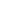 2.3.1 Порядок заключения договора по результатам закупки, срок, в течение которого Победитель или иной Участник, с которым заключается договор, должен подписать договор, условия признания Победителя или иного Участника, с которым заключается договор, уклонившимся от заключения договора Договор заключается в письменной форме. Договор составляется путём включения в проект договора, приложенного к Документации, условий договора, сведения о которых содержатся в Заявке Участника, которому предлагается заключить договор по итогам Запроса коммерческих предложений, в проект договора также включаются все договорённости, достигнутые в ходе проведения настоящего Запроса коммерческих предложений и в процессе заключения договора с Победителем.В случае если договор, заключаемый по итогам процедуры, является для Заказчика крупной сделкой (размер которой превышает один миллион рублей) и (или) сделкой, в совершении которой имеется заинтересованность, в соответствии с п.7.17. Устава АНО «ХК «ЛАДА», такой договор подлежит предварительному согласованию высшим коллегиальным органом управления Заказчика (подлежит одобрению Наблюдательным советом АНО «ХК «ЛАДА»), а также по отдельному запросу - осуществляющим функции и полномочия учредителя Заказчика, и является заключенным только после получения соответствующего согласования, оформленного специальным документом (протоколом, решением, приказом, издаваемыми уполномоченным органом). В случае неполучения соответствующего согласования Заказчик обязан отказаться от заключения договора.Протокол, в который занесены сведения о Победителе (Победителях), с приложением проекта договора (договоров) направляется Победителю (Победителям) не позднее 3 (трех) рабочих дней со дня изготовления протока Наблюдательного совета АНО «ХК «ЛАДА», содержащего решение об одобрении сделки в соответствии с уставом АНО «ХК «ЛАДА».Победитель обязан подписать договор со своей стороны в течение 3 (трёх) рабочих дней с даты получения от Заказчика проекта договора, представить все подписанные экземпляры договора Заказчику курьерской службой или почтовым отправлением, позволяющим отслеживать место нахождение отправления и сообщить Заказчику всю необходимую информацию для возможности его отслеживания.В целях оперативного удовлетворения потребностей Заказчика Победитель обязан подписать сканированную версию договора и направить её Заказчику в течении 2 (двух) рабочих дней с момента получения такового по электронной почте, указанной в Заявке Победителя, до момента обмена оригиналами.Если Документацией о закупке установлено требование, о предоставлении обеспечения исполнения договора, то Победитель одновременно с предоставлением всех экземпляров подписанного договора (договоров) предоставляет документы, подтверждающие предоставление соответствующего обеспечения исполнения договора (договоров).Если Победитель не исполнил требования, установленные в настоящем пункте, то он признаётся уклонившимся от заключения договора (договоров).2.3.2 Порядок формирования цены договора (цены Лота) В цену должны быть включены все расходы, связанные с надлежащим выполнением обязательств по договору (с учетом расходов на перевозку, страхование, уплату таможенных пошлин, налогов и других обязательных платежей).2.3.3 Форма, сроки и порядок оплаты товара, работы, услугиОпределены разделом V «Проект договора».2.3.4 Разъяснение заявок, поданных ПретендентамиЗаказчик вправе запросить у Претендента/Участника разъяснение Заявки на любом этапе проведения Запроса коммерческих предложений. Срок предоставления разъяснений устанавливается Заказчиком одинаковым для всех Претендентов/Участников, которым был направлен запрос. Ответ на запрос не должен изменять условия Заявки (сроки и условия поставки товаров, выполнения работ, оказания услуг, графика платежей и иные существенные условия Заявки). Данные запросы могут направляться, в том числе по техническим условиям Заявки (уточнение перечня предлагаемых товаров, выполняемых работ, оказываемых услуг, технических характеристик продукции, иных условий), при этом данные уточнения не должны изменять предмет Запроса коммерческих предложений, объем и состав предлагаемых Претендентом товаров, работ, услуг.Заказчик вправе направить Претендентам/Участникам запросы об исправлении выявленных в ходе рассмотрения арифметических и грамматических ошибок в документах, представленных в составе Заявки, и направлении Заказчику исправленных документов.В случае непредставления Претендентом/Участником исправленных документов, Заказчиком применяются следующие правила:при наличии разночтений между суммой, указанной словами, и суммой, указанной цифрами, преимущество имеет сумма, указанная словами;при наличии разночтений между ценой, указанной в Заявке, и ценой, получаемой путем суммирования отдельных сумм, преимущество имеет цена, указанная в Заявке;при несоответствии итогов умножения единичной цены на количество товаров/объем работ, услуг исправление арифметической ошибки производится исходя из преимущества общей итоговой цены, указанной в Заявке.Заказчик вправе запросить представление непредставленных, представленных не в полном объеме или в нечитаемом виде документов, подлежащих предоставлению в соответствии с настоящей Документацией.Допускается не направлять Претенденту/Участнику запросы, касающиеся предоставления недостающих и нечитаемых документов, а также исправлений арифметических и грамматических ошибок в документах, если имеются основания для отклонения Заявки такого Претендента/Участника.Во всем, что не урегулировано Извещением о проведении закупки и настоящей Документацией, Заказчик, Претенденты, Участники, Победитель и другие лица руководствуются действующим законодательством Российской Федерации.РАЗДЕЛ III. ФОРМЫ ДЛЯ ЗАПОЛНЕНИЯ ПРЕТЕНДЕНТАМИ ЗАКУПКИФорма 1 ЗАЯВКА НА УЧАСТИЕ В ЗАПРОСЕ КОММЕРЧЕСКИХ ПРЕДЛОЖЕНИЙФирменный бланк Претендента«_ 	»  	 2017 года  № 	ЗАЯВКА НА УЧАСТИЕ В ЗАПРОСЕ КОММЕРЧЕСКИХ ПРЕДЛОЖЕНИЙИзучив Извещение и Документацию о проведении Запроса коммерческих предложений в электронной форме на право заключения договора на _________________________, (далее также - Документация о проведении Запроса коммерческих предложений) безоговорочно принимая установленные в них требования и условия,_________________________________________ ______________________________________________________________________________       (полное наименование Претендента на участие в Запросе коммерческих предложений с указанием организационно-правовой формы)зарегистрированное по адресу ___________________________________________________,                                                                                       (местонахождение Претендента на участие в Запросе коммерческих предложений)предлагает заключить договор ___________________________________________________                                                                                                                    (предмет договора)в соответствии с технико-коммерческим предложением (Форма 3), и другими документами, являющимися неотъемлемыми приложениями к настоящей Заявке.Настоящая Заявка имеет правовой статус оферты и действует не более чем 60 (шестьдесят) календарных дней со дня, следующего за установленной Документацией о проведении Запроса коммерческих предложений датой открытия доступа к Заявкам.Настоящим подтверждаем, что против (наименование Претендента на участие в Запросе коммерческих предложений) не проводится процедура ликвидации, арбитражным судом не принято решение о признании (наименование Претендента на участие в Запросе коммерческих предложений) банкротом и об открытии конкурсного производства, деятельность (наименование Претендента на участие в Запросе коммерческих предложений) не приостановлена, на имущество не наложен арест по решению суда, административного органа.Настоящим подтверждаем, что субъекты персональных данных, указанные в нашей Заявке и приложениях к ней надлежащим образом уведомлены об осуществлении обработки их персональных данных АНО «ХК «ЛАДА» с целью участия (наименование Претендента на участие в Запросе коммерческих предложений) в Запросе коммерческих предложений в электронной форме на право заключения договора на (указать наименование закупки). Также подтверждаем, что в соответствии с законодательством Российской Федерации нами было получено согласие на обработку персональных данных физических лиц, указанных в нашей Заявке, в том числе право предоставления таких данных третьим лицам.Настоящим подтверждаем, что сведения о (наименование Претендента на участие в Запросе коммерческих предложений) не включены в реестр недобросовестных поставщиков, предусмотренный Федеральным законом от 18 июля 2011 года № 223-ФЗ «О закупках товаров, работ, услуг отдельными видами юридических лиц», в реестр недобросовестных поставщиков, предусмотренный Федеральным законом от 21 июля 2005 года № 94-ФЗ «О размещении заказов на поставки товаров, выполнение работ, оказание услуг для государственных и муниципальных нужд», в реестр недобросовестных поставщиков, предусмотренный Федеральным законом от 5 апреля 2013 года № 44-ФЗ «О контрактной системе в сфере закупок товаров, работ, услуг для обеспечения государственных и муниципальных нужд».Сообщаем, что для совершения сделки по результатам Запроса коммерческих предложений (наименование Претендента на участие в Запросе коммерческих предложений) не требуется решения о её одобрении (об одобрении крупной сделки, сделки, в совершении которой имеется заинтересованность, и другие) в соответствии с законодательством Российской Федерации и учредительными документами (наименование Претендента на участие в Запросе коммерческих предложений).[Условие подлежит включению в Заявку, если соответствующего одобрения компетентными органами Претендента не требуется. В противном случае условие не добавляется и должны быть предоставлены документы, предусмотренные п.п. ж) пункта 2.2.4 раздела II «Информационная карта» Документации о закупке]В случае признания нас Победителем Запроса коммерческих предложений мы берем на себя обязательства заключить со своей стороны договор в соответствии с требованиями Документации о проведении Запроса коммерческих предложений и условиями нашей Заявки - в течение 5 (пяти) рабочих дней с даты получения от Заказчика проекта договора. Представить все подписанные со своей стороны экземпляры договора на бумажном носителе Заказчику в момент поставки товара, выполнения работ, оказания услуг. Сканированную версию договора обязуемся подписать и направить Заказчику на его электронную почту: zakupki@hclada.ru в течении 2 (двух) рабочих дней с момента его направления Заказчиком на нашу электронную почту, указанную в нашей Заявке.В случае если нашей Заявке будет присвоен второй номер, а Победитель Запроса коммерческих предложений будет признан уклонившимся от заключения договора с Заказчиком, мы обязуемся подписать данный договор в соответствии с требованиями Документации о проведении Запроса коммерческих предложений и условиями нашей Заявки.В соответствии с инструкциями, полученными от вас в Документации о проведении Запроса коммерческих предложений, информация по сути наших предложений в данной закупке представлена в следующих документах, которые являются неотъемлемой частью нашей Заявки:ОПИСЬ ДОКУМЕНТОВ________________________________________________                                  _____________________________________(Подпись уполномоченного представителя)                                                          (Имя и должность подписавшего) М.П.ИНСТРУКЦИИ ПО ЗАПОЛНЕНИЮ1. Данные инструкции не следует воспроизводить в документах, подготовленных Претендентом на участие в Запросе коммерческих предложений.2. Заявку следует оформить на официальном бланке Претендента на участие в Запросе коммерческих предложений. Претендент на участие в Запросе коммерческих предложений присваивает Заявке дату и номер в соответствии с принятыми у него правилами документооборота.3. Претендент на участие в Запросе коммерческих предложений должен указать свое полное наименование (с указанием организационно-правовой формы) и местонахождение.4. Претендент на участие в Запросе коммерческих предложений должен перечислить и указать объем каждого из прилагаемых к Заявке документов, определяющих суть его технико-коммерческого предложения.5. Не допускается удаление текста из формы 1, кроме текста, написанного курсивом.6. Все поля для заполнения должны быть обязательно заполнены Претендентом.7. В случае проведения Закупки по нескольким лотам, Претендент на участие в Запросе коммерческих предложений указывает в настоящей Заявке те лоты, в отношении которых предлагает заключить договор. Форма 2 АНКЕТА ПРЕТЕНДЕНТА НА УЧАСТИЕ В ЗАПРОСЕ КОММЕРЧЕСКИХ ПРЕДЛОЖЕНИЙПриложение к Заявке от «___» ___________ 2017 г. №____Запрос коммерческих предложений в электронной форме на право заключения договора на: __________________________________________________________________________АНКЕТА ПРЕТЕНДЕНТА НА УЧАСТИЕ В ЗАПРОСЕ КОММЕРЧЕСКИХ ПРЕДЛОЖЕНИЙПретендент на участие в Запросе коммерческих предложений:________________________________________________                                  _____________________________________(Подпись уполномоченного представителя)                                                          (Имя и должность подписавшего) М.П.ИНСТРУКЦИИ ПО ЗАПОЛНЕНИЮ1. Данные инструкции не следует воспроизводить в документах, подготовленных Претендентом на участие в Запрос коммерческих предложений.2. Претендент на участие в Запросе коммерческих предложений приводит номер и дату Заявки, приложением к которой является данная анкета Претендента процедуры закупки. Претендент на участие в Запросе коммерческих предложений указывает свое фирменное наименование (в т.ч. организационно-правовую форму).3. В графе 22 указывается уполномоченное лицо Претендента на участие в Запросе коммерческих предложений для оперативного уведомления по вопросам организационного характера и взаимодействия с Заказчиком данного Запроса коммерческих предложений.4. Заполненная Претендентом на участие в Запросе коммерческих предложений анкета должна содержать все сведения, указанные в таблице. В случае отсутствия каких-либо данных указать слово «нет».Форма 3 ТЕХНИКО-КОММЕРЧЕСКОЕ ПРЕДЛОЖЕНИЕПриложение к Заявке на участие в Запросе коммерческих предложений от «___»________2017 г.  № ___ТЕХНИКО-КОММЕРЧЕСКОЕ ПРЕДЛОЖЕНИЕПретендент на участие в Запросе коммерческих предложений: ______________________________________________(наименование)Суть технико-коммерческого предложения:Суть технико-коммерческого предложения должна быть изложена Претендентом с учётом форм таблиц, указанных в приложении к Техническому заданию (для удобства заполнения формы приложены в электронном виде).В цену договора включены: все налоги и другие обязательные платежи, доставка товара Заказчику, а также все скидки предлагаемые Поставщиком.________________________________________________                                  _____________________________________(Подпись уполномоченного представителя)                                                          (Имя и должность подписавшего) М.П.ИНСТРУКЦИИ ПО ЗАПОЛНЕНИЮ1. Данные инструкции не следует воспроизводить в документах, подготовленных Претендентом на участие в Запросе коммерческих предложений.2. Претендент на участие в Запросе коммерческих предложений приводит номер и дату Заявки на участие в Запросе коммерческих предложений, приложением в которой является данное технико-коммерческое предложение.3. Претендент на участие в Запросе коммерческих предложений указывает свое фирменное наименование (в т.ч. организационно-правовую форму).4. Технико-коммерческое предложение составляется Претендентом с учётом условий и требований настоящей Документации, Технического задания Заказчика (раздел IV «Техническое задание») и проекта договора (раздел V «Проект договора»).Форма 4 РЕКОМЕНДУЕМАЯ ФОРМА ЗАПРОСА РАЗЪЯСНЕНИЙ ДОКУМЕНТАЦИИ О ЗАКУПКЕОформить на бланке Претендента закупки с указанием даты и исходящего номераЗаказчику: АНО «ХК «ЛАДА»Место нахождения: 445036, РФ, Самарская область, г. Тольятти,ул. Ботаническая, дом 5.Уважаемые господа!Просим Вас разъяснить следующие положения Документации о проведении Запроса коммерческих предложений на право заключения договора на _______________________________________Ответ на запрос просим направить по адресу электронной почты: ______________________________________________(адрес электронной почты, по которому следует направить разъяснения)Руководитель участника закупки(или уполномоченный представитель)________________________________________________                                  _____________________________________(Подпись уполномоченного представителя)                                                          (Имя и должность подписавшего) М.П.РАЗДЕЛ IV. Техническое задание (Приложено отдельным файлом к настоящей Документации о закупке)РАЗДЕЛ V. Проект договора(Приложен отдельным файлом к настоящей Документации о закупке)Утверждаю:И.о. генерального директора АНО «ХК «ЛАДА»Утверждаю:И.о. генерального директора АНО «ХК «ЛАДА»___________________                   Сорокин С.В.   М.П. (личная подпись)(расшифровка подписи)Фирменное наименование, место нахождения, почтовый адрес, адрес электронной почты, номер контактного телефона ЗаказчикаАвтономная некоммерческая организация «Хоккейный клуб «ЛАДА»Место нахождения: 445000, г. Тольятти, ул. Ботаническая, д. 5.Почтовый адрес: 445036, г. Тольятти, ул. Ботаническая, д. 5.Сайт Заказчика: www.hclada.ru.Электронная почта Заказчика: office@hclada.ru.Электронная почта Заказчика для направления Заявок и запросов: zakupki@hclada.ru.Ответственное лицо Заказчика по организационным, техническим и иным вопросам проведения Запроса коммерческих предложений: Сорокин Сергей Владимирович, тел. 8-(8482) 94-04-38, электронная почта: sorokin@hclada.ru.Ответственное лицо Заказчика по техническим вопросам в отношении закупаемых в данном Запросе коммерческих предложений товаров, работ или услуг: Пушкарь Евгений Александрович, тел. (8482) 940445 доб. 2054, моб. +79272116849, электронная почта: 89272116849@hclada.ru .Правовой статус процедур и документовНастоящий Запрос коммерческих предложений не является торгами (Конкурсом, Аукционом) или публичным Конкурсом в соответствии со статьями 447 - 449 части первой и статьями 1057-1061 части второй Гражданского кодекса Российской Федерации или офертой (публичной офертой) в соответствии со статьями  435 – 345 части первой Гражданского кодекса Российской Федерации, и не накладывает на Заказчика/Заказчика обязательств, установленных указанными статьями Гражданского кодекса Российской Федерации, в том числе – по обязательному заключению договора с Победителем.Заказчик обеспечивает разумную конфиденциальность относительно всех полученных от Участников сведений, в том числе содержащихся в Предложениях. Предоставление этой информации другим Участникам или третьим лицам возможно только в случаях, прямо предусмотренных действующим законодательством Российской Федерации или настоящей Документацией.Заказчик вправе отклонить Предложения Участников, заключивших между собой какое-либо соглашение с целью повлиять на определение Победителя Запроса коммерческих предложений.Заказчик вправе отказаться от его проведения на любом этапе проведения закупочной процедуры.При определении условий Договора с Победителем используются следующие документы с соблюдением указанной иерархии (в случае их противоречия):1. Настоящая Документация по запросу предложений по всем проведенным этапам со всеми дополнениями и разъяснениями;2. Предложение Победителя со всеми дополнениями и разъяснениями, соответствующими требованиям Заказчика.3. Иные документы Заказчика и Участников не определяют права и обязанности сторон в связи с данным запросом предложений.4. Во всем, что не урегулировано Извещением о проведении запроса коммерческих предложений и настоящей Документацией по запросу предложений, стороны руководствуются Гражданским кодексом Российской Федерации.Предмет договора, количество поставляемого товара, объём выполняемых работ, оказываемых услугЛот №1 Предмет договора указан в разделе V «Проект договора» Документации о закупке.Количество поставляемого товара, объем выполняемых работ, оказываемых услуг, определены в разделе IV «Техническое задание» Документации о закупке.Место, условия и сроки (периоды) поставки товара, выполнения работ, оказания услугМесто, условия и сроки (периоды) поставки товара, выполнения работ, оказания услуг определяются в соответствии с проектом договора (в разделе V «Проект договора») и Техническим заданием (в разделе IV «Техническое задание») Документации о закупке.Место, дата и времяначала и окончания срока подачи Заявок на участие в закупкеЗаявка направляется в электронной форме на адрес электронной почты: zakupki@hclada.ru и должна быть оформлена в соответствии с требованиями настоящей Документации о закупке.Дата начала срока подачи заявок: день размещения Извещения о закупке и Документации о закупке на сайте Заказчика.Дата окончания срока, последний день срока подачи Заявок:«02» июня 2017 года 19:00 (Время Московское)Заявки поступившие позднее даты и времени окончания срока подачи заявок Заказчик вправе оставить без рассмотрения.Место рассмотрения Заявок. 445036, Россия, Самарская область, г. Тольятти, ул. Ботаническая, 5Дата рассмотрения ЗаявокНе позднее «07» июня 2017 года.Место проведения основного этапа закупки (оценки и сопоставления Заявок)445036, Россия, Самарская область, г. Тольятти, ул. Ботаническая, 5.Дата проведения основного этапа закупки (оценки и сопоставления Заявок)Не позднее «07» июня 2017 года.Место подведения итогов закупки445036, Россия, Самарская область, г. Тольятти, ул. Ботаническая, 5.Дата подведения итогов закупкиНе позднее «07» июня 2017 года.Возможность отказаться от проведения закупкиЗаказчик вправе отказаться от проведения Запроса коммерческих предложений в любой момент до момента подписания договора.Срок, место и порядок предоставления Документации о закупкеДокументация о закупке размещается на Сайте Заказчика по адресу:www.hclada.ru (раздел «Клуб», подраздел «Закупки»).Заказчик на основании письменного заявления любого заинтересованного лица (в бумажном виде или в форме электронного документа), полученного в период со дня размещения на Сайте заказчика Извещения о закупке и Документации о закупке, и не позднее, чем за 3 дня до даты окончания срока подачи Заявок (включительно), в течение 2 (Двух) рабочих дней со дня получения соответствующего заявления предоставляет такому лицу Документацию о закупке. Предоставление Документации о закупке осуществляется по адресу электронной почты указанному в письменном заявлении Претендента, без взимания платы.Документация о закупке доступна для ознакомления на Сайте Заказчика без взимания платы.Срок, место и порядок предоставления Документации о закупкеДокументация о закупке размещается на Сайте Заказчика по адресу:www.hclada.ru (раздел «Клуб», подраздел «Закупки»).Заказчик на основании письменного заявления любого заинтересованного лица (в бумажном виде или в форме электронного документа), полученного в период со дня размещения на Сайте заказчика Извещения о закупке и Документации о закупке, и не позднее, чем за 3 дня до даты окончания срока подачи Заявок (включительно), в течение 2 (Двух) рабочих дней со дня получения соответствующего заявления предоставляет такому лицу Документацию о закупке. Предоставление Документации о закупке осуществляется по адресу электронной почты указанному в письменном заявлении Претендента, без взимания платы.Документация о закупке доступна для ознакомления на Сайте Заказчика без взимания платы.Иные условия:Размещенное на Сайте Заказчика Извещение о закупке вместе с настоящей Документацией, являются приглашением делать оферты и должны рассматриваться Претендентами/Участниками в соответствии с этим.Претендент/Участник несет все расходы, связанные с участием в Запросе коммерческих предложений, в том числе с подготовкой и предоставлением Заявки и иной документации, а Заказчик не имеет обязательств по этим расходам независимо от итогов Запроса коммерческих предложений, а также оснований его завершения, если иное не предусмотрено законодательством Российской Федерации.Претендент /Участник не вправе требовать возмещения убытков, понесенных им в ходе подготовки к Запросу предложений и проведения Запрос коммерческих предложений, если иное не предусмотрено законодательством Российской Федерации.Иные условия:Размещенное на Сайте Заказчика Извещение о закупке вместе с настоящей Документацией, являются приглашением делать оферты и должны рассматриваться Претендентами/Участниками в соответствии с этим.Претендент/Участник несет все расходы, связанные с участием в Запросе коммерческих предложений, в том числе с подготовкой и предоставлением Заявки и иной документации, а Заказчик не имеет обязательств по этим расходам независимо от итогов Запроса коммерческих предложений, а также оснований его завершения, если иное не предусмотрено законодательством Российской Федерации.Претендент /Участник не вправе требовать возмещения убытков, понесенных им в ходе подготовки к Запросу предложений и проведения Запрос коммерческих предложений, если иное не предусмотрено законодательством Российской Федерации.Наименование требованияЧем должно быть подтверждено в составе Заявки1.	Соответствие УчастникаЗакупки требованиям, устанавливаемым законодательством Российской Федерации к лицам, осуществляющим поставки товаров, выполнения работ, оказание услуг, являющихся предметом Запроса коммерческих предложенийНе требуется.2. Не проведение ликвидации Участника закупки - юридического лица и отсутствие решения арбитражного суда о признании Участника закупки - юридического лица, индивидуального предпринимателя банкротом и об открытии конкурсного производстваДекларируется Претендентом в тексте Заявки.3. Не приостановление Деятельности Участника закупки в случаях, предусмотренных Кодексом Российской Федерации об административных правонарушениях, на день подачи ЗаявкиДекларируется Претендентом в тексте Заявки.4. Отсутствие сведений об Участнике закупки в реестре недобросовестных поставщиков, предусмотренном Федеральным законом от 18 июля 2011 года № 223-ФЗ «О закупках товаров, работ, услуг отдельными видами юридических лиц»Декларируется Претендентом в тексте Заявки.5. Отсутствие сведений об Участнике закупки в реестре недобросовестных поставщиков, предусмотренном Федеральным законом от 21 июля 2005 года № 94-ФЗ «О размещении заказов на поставки товаров, выполнение работ, оказание услуг для государственных и муниципальных нужд»Декларируется Претендентом в тексте Заявки.6. Отсутствие сведений об Участнике закупки в реестре недобросовестных поставщиков, предусмотренном Федеральным законом от 5 апреля 2013 года № 44-ФЗ «О контрактной системе в сфере закупок товаров, работ, услуг для обеспечения государственных и муниципальных нужд»Декларируется Претендентом в тексте Заявки.9. Наличие у Участника опыта поставок крупных партий товаров (более 1 млн. руб.) спортивного назначения в профессиональные спортивные клубы по виду спорта хоккей или футболПисьмо Претендента содержащее информацию об опыте в поставке подобных видов товаров с описанием наименований Заказчиков (профессиональных спортивных клубов), контактных лиц и их телефонов, а также периодов и объёмов поставок, доказывающее наличие опыта у Претендента за два финансовых года, предшествующие Закупке.Дополнительные документы (при наличии)Дополнительные документы (при наличии)10. Документы подтверждающие деловую репутацию ПретендентаОтзывы контрагентов Претендента (в произвольной письменной форме) имеющих с ним деловые отношения. Документы, подтверждающие то, что Участник является официальным Дистрибьютером поставляемых товаров, работ, услуг. №п/пНаименование документауказываются документы, перечисленные в пунктах 2.1.13, 2.2.4, 2.2.5 раздела II «Информационная карта» Документации о проведении Запроса коммерческих предложений№страницыЧисло страниц№НаименованиеСведения о Претенденте на участие в Запросе коммерческих предложенийФирменное наименование (полное и сокращенное наименования организации либо Ф.И.О. Претендента на участие в Запросе коммерческих предложений – физического лица, в том числе зарегистрированного в качестве индивидуального предпринимателя)Организационно-правовая формаУчредители (перечислить наименования и организационно-правовую форму или Ф.И.О. всех учредителей)Свидетельство о внесении в Единый государственный реестр юридических лиц/индивидуальных предпринимателей (дата и номер, кем выдано) либо паспортные данные для Претендента на участие в Запросе коммерческих предложений – физического лицаВиды деятельностиСрок деятельности (с учетом правопреемственности)ИННКППОГРНОКПООКОПФМесто нахождения (страна, адрес) - для юридических лиц либо место жительства (страна, адрес) – для физических лиц и индивидуальных предпринимателейПочтовый адрес (страна, адрес)Телефоны (с указанием кода города и страны)Адрес электронной почтыФилиалы: указать наименование, почтовый адрес, телефон и контактное лицо филиала, который будет обслуживать Заказчика (при наличии)Размер уставного капиталаБалансовая стоимость активов (по балансу последнего завершенного периода)Банковские реквизиты (наименование и адрес банка, номер расчетного счета Претендента на участие в Запросе коммерческих предложений в банке, телефоны банка, прочие банковские реквизиты)Ф.И.О. руководителя Претендента на участие в Запросе коммерческих предложений, имеющего право подписи согласно учредительным документам, с указанием должности и контактного телефонаОрган управления Претендента на участие в Запросе коммерческих предложений – юридического лица, уполномоченный на одобрение сделки, право на заключение которой является предметом настоящего Запроса коммерческих предложений и порядок одобрения соответствующей сделкиФ.И.О. уполномоченного лица Претендента на участие в Запросе коммерческих предложений с указанием должности, контактного телефона, электронной почты№п/пРаздел Документации о закупкеСсылка на пункт Документации о закупке, положения которого следует разъяснитьСодержание запроса на разъяснение положений Документации о закупке1.2.